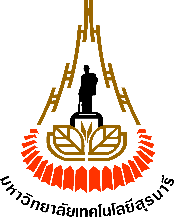 หน่วยงาน 	 ที่	อว		วันที่				เรื่อง	ขออนุมัติเบิกเงินอุดหนุนการวิจัย ประเภททุน Research Brotherhood				 
ประจำปีงบประมาณ พ.ศ.                   งวดที่	เรียน	ผู้อำนวยการสถาบันวิจัยและพัฒนา	ตามที่ข้าพเจ้า					สังกัดสำนักวิชา				      .ได้รับเงินอุดหนุนการวิจัย ประเภททุน Research Brotherhood จากมหาวิทยาลัยเทคโนโลยีสุรนารี ประจำปีงบประมาณ พ.ศ. 	 เพื่อใช้จ่ายในโครงการวิจัย เรื่อง			     .      		     .												     .  เป็นจำนวนเงินทั้งสิ้น				 บาท  นั้นข้าพเจ้าขออนุมัติเบิกเงินอุดหนุนการวิจัย เพื่อดำเนินงานวิจัยโครงการดังกล่าว จำนวนเงินทั้งสิ้น
 		บาท (						) ตามประมาณการรายจ่าย  ดังนี้	1. ค่าจ้างชั่วคราว ประกอบด้วย	ค่าจ้างผู้ช่วยวิจัยคุณวุฒิ			 อัตราเดือนละ	        	บาท		ระยะเวลา	เดือน  จำนวน		คน    		เป็นเงิน			บาท	ค่าจ้างคนงานรายเดือน อัตราเดือนละ		บาท		ระยะเวลา	เดือน  จำนวน		คน    		เป็นเงิน			บาท	ค่าจ้างคนงานรายวัน    อัตราวันละ		บาท		ระยะเวลา	วัน  จำนวน		คน    		เป็นเงิน			บาท							     	    รวม			บาท2. ค่าตอบแทน ใช้สอย วัสดุ ประกอบด้วย								เป็นเงิน 			บาท								เป็นเงิน 			บาท								เป็นเงิน 			บาท								เป็นเงิน 			บาท								เป็นเงิน 			บาท								เป็นเงิน 			บาท								    รวม			บาท/...จึงเรียนมาจึงเรียนมาเพื่อโปรดพิจารณาอนุมัติ					หัวหน้าโครงการวิจัย(					)			     					หัวหน้าสถานวิจัย     (					)          					คณบดี     (					)
(2)  เรียน  ผู้อำนวยการสถาบันวิจัยและพัฒนา      คณะอนุกรรมการฯ ได้รับรองรายงานความก้าวหน้าและรายงานการใช้จ่ายเงินฯ  งวดที่        /             แล้ว        เพื่อโปรดพิจารณาอนุมัติค่าใช้จ่ายงวดที่         /            . ในวงเงิน                บาท (                                                    )                                              .(                                              )                                             .(3)      อนุมัติ ให้เบิกเงินอุดหนุนการวิจัยจาก มหาวิทยาลัยเทคโนโลยีสุรนารี กองทุนสนับสนุนการวิจัยและพัฒนา  ตามรายการและเงื่อนไขข้างต้นได้    ความเห็นอื่นๆ                                                  .                                                                            .                                              .(รองศาสตราจารย์ ดร.พีระพงษ์ อุฑารสกุล)ผู้อำนวยการสถาบันวิจัยและพัฒนา                                             .(4.1)   เรียน  หัวหน้าส่วนการเงินและบัญชี       เพื่อโปรดดำเนินการโอนเงินอุดหนุนการวิจัยจาก มหาวิทยาลัยเทคโนโลยีสุรนารี กองทุนสนับสนุนการวิจัยและพัฒนา  จำนวน               บาท (                                             ) เข้าบัญชีเงินฝากออมทรัพย์        ธนาคารกรุงไทย สาขา มทส.  ธนาคารไทยพาณิชย์ จำกัด มหาชน สาขา มทส. ชื่อบัญชี                                                                    . เลขที่บัญชี                                           ด้วย จะขอบคุณยิ่ง                                              .(รองศาสตราจารย์ ดร.พีระพงษ์ อุฑารสกุล)ผู้อำนวยการสถาบันวิจัยและพัฒนา                                             .(4.2)   เรียน  หัวหน้าโครงการวิจัย                สวบพ. ขอส่งสำเนาบันทึกขออนุมัติเบิกเงินอุดหนุนการวิจัย เพื่อเก็บไว้เป็นหลักฐานสำหรับบันทึกขออนุมัติฉบับจริง  ได้ส่งให้ส่วนการเงินเก็บไว้เป็นหลักฐานเพื่อใช้ในการดำเนินการโอนเงินเข้าบัญชีโครงการวิจัยแล้ว                จึงเรียนมาเพื่อโปรดทราบและดำเนินการต่อไป                                                  .(                                              )                                             .